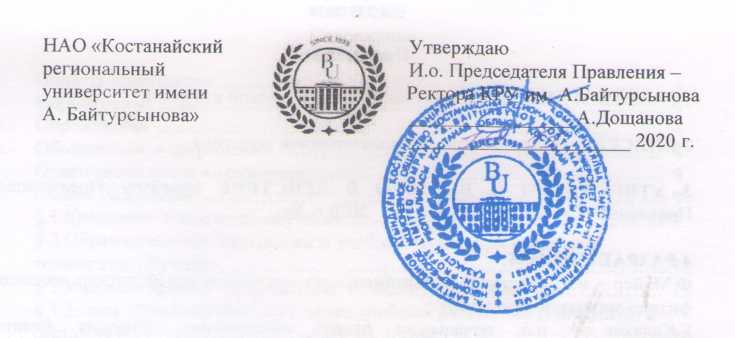 ПОЛОЖЕНИЕ____________________________________академическая   мобильность   ОбучающихсяП  154 – 2020КостанайПредисловие1 РазработанО отделом международного сотрудничества и рекрутинга иностранных студентов2 ВНЕСЕНО  отделом международного сотрудничества и рекрутинга иностранных студентов3 УтвержденО и введенО в действие приказом ректора от __________. № ___ ОД4 РазработчикИ:         Е. Кандалина – и.о. начальника отдела международного сотрудничества и рекрутинга иностранных студентов, кандидат педагогических наук;З. Досмухамедова – старший специалист международного сотрудничества и рекрутинга иностранных студентов, магистр педагогических наук.5 Эксперты:Н. Медетов – и.о. проректора по науке, интернационализации и цифровизации, доктор физико-математических наук;А.Исмаилов – и.о. Первого проректора, кандидат технических наук;Г. Макжанова – директор департамента финансов;6 Периодичность проверки					2 года7 ВВЕДЕНО взамен П 125-2019 Академическая мобильность обучающихся. 	Настоящее положение не может быть полностью или частично воспроизведена, тиражирована и распространена без разрешения ректора НАО «Костанайский региональный университет имени А.Байтурсынова»© Костанайский  региональныйуниверситет имени А.Байтурсынова, 2020СодержаниеГлава 1. Область примененияНастоящее Положение содержит общие рекомендации по организации академической мобильности обучающихся, порядок оплаты образовательных услуг в НАО «Костанайский региональный университет имени А.Байтурсынова» (далее - КРУ имени А.Байтурсынова) согласно требованиям законов Республики Казахстан, регулирующим образовательную деятельность и организационно-правовых документов университета.Глава 2. Нормативные ссылкиВ настоящем  Положении  использованы ссылки на следующие нормативные документы:Закон РК «Об образовании» № 319-III ЗРК 27 июля 2007 года (с изменениями и дополнениями по состоянию на 19.04.2019 г.);Правила организации учебного процесса по кредитной технологии обучения (приказ МОН РК от 20.04.2011 г. № 152);Инструктивное письмо Министерства образования и науки Республики Казахстан «Об организации академической мобильности обучающихся» от 21.06.2011 г. № 03-3/1047 (с изменениями );Приказ Министра образования и науки Республики Казахстан от 19 ноября 2008 года № 613 «Об утверждении Правил направления для обучения за рубежом, в том числе в рамках академической мобильности» (Приказ Министра образования и науки Республики Казахстан от 4 января 2019г №1. Зарегистрирован в Министерстве юстиции Республики Казахстан 9 января 2019 г. №18162), (с изменениями по состоянию на 04.06.2019);ДП 003–2020. Документированная процедура. Управление документацией;СО 004–2020. Стандарт организации. Делопроизводство.Глава 3. Обозначения и сокращенияВ настоящем Положении применяются следующие сокращения:ECTS – Европейская система трансферта (перевода) и накопления кредитов;ВУЗ – высшее учебное заведение.Глава 4. Термины и определенияВ настоящем Положении используются следующие термины и определения:  Академический период (Term) – период теоретического обучения, устанавливаемый самостоятельно вузом в одной из трех форм: семестр, триместр, квартал;Академическая мобильность – это перемещение обучающихся или преподавателей-исследователей для обучения или проведения исследований на определенный академический период:  семестр, или учебный год в другое высшее учебное заведение (внутри страны или за рубежом) с обязательным перезачетом  освоенных образовательных программ в виде кредитов в своем вузе или для продолжения учебы в другом вузе;Внешняя академическая мобильность – это перемещение обучающихся или преподавателей-исследователей для обучения или проведения исследований на определенный академический период за рубежом; Внутренняя академическая мобильность – это перемещение обучающихся или преподавателей-исследователей для обучения или проведения исследований на определенный академический период внутри страны;Виртуальная академическая мобильность – это дистанционное обучения или проведения исследований на определенный академический период:  семестр, или учебный год в другое высшее учебное заведение (внутри страны или за рубежом) с обязательным перезачетом  освоенных образовательных программ в виде кредитов в своем вузе или для продолжения учебы в другом вузе;Европейская система трансферта (перевода) и накопления кредитов (ECTS) – способ присвоения зачетных единиц (кредитов) компонентам образовательных программ (дисциплинам, курсам, модулям), с помощью которых осуществляется сравнение и перезачет освоенных обучающимися учебных дисциплин (с кредитами и оценками) при смене образовательной траектории, учебного заведения и страны обучения;Индивидуальный учебный план (ИУП) – учебный план, формируемый на каждый учебный год обучающимся самостоятельно с помощью эдвайзера на основании типового учебного плана и каталога элективных дисциплинТранскрипт (Transcript) – документ, содержащий перечень освоенных дисциплин за соответствующий период обучения с указанием кредитов и оценок в буквенном и цифровом выражении.Глава 5. Общие положения5. Академическая мобильность обучающихся является одним из приоритетных направлений деятельности университета, способствующих улучшению качества образования, повышению эффективности научных исследований, установлению внешних и внутренних интеграционных связей, выполнению миссии университета.6. Академическая мобильность обучающихся осуществляется в рамках межвузовских договоров о сотрудничестве, обменных, стипендиальных программ, международных программ, меморандумов.7. Высшим учебным заведением назначаются координаторы по академической мобильности  в целом по вузу из числа сотрудников отдела международного сотрудничества и рекрутинга иностранных студентов и/ или офиса-регистратора и отдельно в институтах. 8. Координатором по внешней академической мобильности назначается начальник отдела международного сотрудничества и рекрутинга иностранных студентов, по внутренней академической мобильности – начальник отдела регистрации. Координаторами академической мобильности в институтах являются заместители директоров институтов по учебным вопросам.  В рамках академической мобильности в функции последнего также входит решение всех вопросов по регистрации учебных достижений и перезачету кредитов обучающихся как за рубежом, так и в Казахстане. 9. Вузовский координатор по академической мобильности обеспечивает соблюдение принципов и механизмов ECTS, а также координирует и контролирует работу всех координаторов структурных подразделений вуза. 10. Координаторы по академической мобильности консультируют обучающихся и профессорско-преподавательский состав по практическим и учебным аспектам академической мобильности. 11. Кафедры и профессорско-преподавательский состав могут определять вузы-партнеры и организовывают заключение договоров с ними.12. Перечень обязательных документов участника академической мобильности:1) паспорт;2) транскрипт о текущей успеваемости, заверенный печатью вуза;3) документ, подтверждающий уровень владения иностранным языком (участник предоставляет один из нижеследующих документов):	3.1) сертификат, полученный через международные системы оценки знания иностранного языка, при наличии;3.2) письмо о согласии зарубежного вуза принять студента с имеющимся уровнем иностранного языка;3.3) результат тестирования казахстанского вуза (не ниже уровня В2);4) Соглашение на обучение/Learning agreement for credit mobility/ Соглашение на обучение для практики/Learning agreement for work placement;5) анкета гражданина Республики Казахстан, выезжающего на обучение за рубеж или анкета гражданина Республики Казахстан, выезжающего на обучение за рубеж за счет собственных средств и других стипендиальных программ (Приложения А и Б);6) заявление обучающегося (Приложение В);7) индивидуальный договор на обучение за рубежом в рамках Академической мобильности;8) индивидуальный учебный план (ИУП);9) рекомендательные письма;10) медицинская справка (для выезжающего за границу), форма № 082/у.13. Для подготовки Соглашения на обучение/Learning agreement for credit mobility Департамент по академическим вопросам, заместитель директора по учебной работе оказывают содействия обучающимся в изменении индивидуального учебного плана (ИУП) для создания благоприятных условий  при перезачете кредитов, освоенных в вузе-партнере и указанных в Соглашении на обучение/Learning agreement for credit mobility. 14. Директор института совместно с заведующими кафедрами несут ответственность за изменение индивидуального учебного плана (ИУП) и перезачет кредитов.15. Документы участников внешней академической мобильности предоставляются в отдел международного сотрудничества и рекрутинга иностранных студентов. 16.  К участию во внешней академической мобильности допускаются студенты, обучающиеся на 2-3 курсе бакалавриата очной формы обучения, 1 курсе магистратуры, 1-2 курсе докторантуры.   17. Основными критериями отбора являются: завершение одного академического периода в своем вузе; GPA не ниже 3,1; уровень владения иностранным языком не ниже В2 (в случае выезда для обучения на английском/немецком/французском языке).18. Обучающиеся по программе академической мобильности должны освоить в вузе-партнере не менее 28-30 ECTS.19. По завершении обучения по программе академической мобильности обучающемуся выдается транскрипт, где даются сведения о программе обучения, перечень освоенных дисциплин и/или прохождения практики, научно-исследовательской работы обучающегося с указанием кредитов и оценок в буквенном и цифровом выражении (в национальной шкале и в шкале ESTC), который отражает историю его учебных достижений.20. На основе транскрипта обучающемуся осуществляется обязательный перезачет кредитов по типу ESTC согласно Приложениям Г и Д. 21. Документы, необходимые для участия во внешней академической мобильности определяются в соответствии с требованиями программы и принимающей страны.   22. Виртуальная академическая мобильность осуществляется и регулируется теми же правилами, что и академическая мобильность.Глава 6. Академическая мобильность обучающихся из вузов-партнеров23. Основанием к рассмотрению  вопроса о приглашении обучающихся для реализации академической мобильности является запрос вуза-партнера и заявление обучающегося из вуза-партнера (Приложение Е).24. Решение о приглашении обучающегося в рамках академической мобильности утверждается приказом ректора университета на основании Соглашения на обучение (Приложение Ж). Все документы об обучении направляются в отдел регистрации.25. Управление воспитательной работы, заместитель директора по воспитательной работе обеспечивает содействие по вопросам проживания, пребывания обучающихся в соответствии с порядком, установленным в университете.26. По итогам успешного прохождения обучения в университете, отделом регистрации  выдается транскрипт, где отражается история его учебных достижений.Глава 7. Порядок оплаты образовательных услуг 27. При положительном решении принимающего вуза на участие обучающегося в программе академической мобильности подписывается Соглашение на обучение/Learning agreement for credit mobility или Соглашение на обучение для практики/Learning agreement for work placement (Приложения Ж и К). Соглашение подписывается в трехстороннем порядке: принимающим вузом, обучающимся и отправляющим вузом.28. В случае, если на обучение в другой ВУЗ выезжает обучающийся на платной основе, устанавливается следующий порядок расчетов за обучение  по указанной программе:1) обучающийся не вносит плату за период внешней академической мобильности по указанной программе по стоимости обучения отправляющего ВУЗа;2) если обучающийся выезжает за счет приглашающей стороны, то оплата  на период обучения по указанной программе в отправляющем ВУЗе не производится.29. В случае, если на обучение в другой ВУЗ Республики Казахстан  выезжает обучающийся по государственному образовательному гранту, то расчеты между вузами производятся по взаимному согласованию.30. Если обучающийся по образовательному гранту обучается в другом вузе 1 академический период, то  государственная стипендия начисляется ему на основании «Правил выплаты государственных стипендий отдельным категориям обучающихся в организациях образования» от 7 февраля 2008г. №116.  31. Если обучающийся по образовательному гранту обучается в другом вузе 2 и более академических периода, то  государственная стипендия назначается по предоставлению транскрипта за каждый академический период, который отражает историю его учебных достижений.32.  Взаиморасчеты между вузами за обучение по программе академической мобильности производятся в соответствии  с подписанным соглашением и на основании предъявленного счета принимающей стороны.33. В случае приглашения обучающегося на обучение в КРУ имени А.Байтурсынова,  расчеты за обучение по программе академической мобильности производятся между отправляющей и принимающей сторонами по стоимости обучения принимающего ВУЗа, т.е. КРУ имени А. Байтурсынова, либо по договоренности между ВУЗами.34.	Если академическая мобильность осуществляется по обмену обучающимися, то между вузами-партнерами производится взаимозачет без перечисления денежных средств. 35. 	До отъезда делается корректировка индивидуального учебного плана обучающегося с учетом семестра, в котором он будет обучаться в вузе-партнере, а также выводится разница дисциплин учебного плана. Ликвидация разницы для обучающихся на гранте и на платной основе осуществляется на бесплатной основе.36. Обучающиеся по программе академической мобильности должны освоить в вузе-партнере не менее запланированного количества кредитов на данный семестр в КРУ.Глава 8. Согласование и рассылка 37. Рассылку проекта настоящего положения экспертам, указанным в предисловии, осуществляет разработчик.38. Согласование настоящего издания осуществляется с проректором по науке, интернационализации и цифровизации, директором департамента науки и послевузовского образования, директором департамента административно-правовой работы, начальником отдела документационного обеспечения и оформляется в отдельной форме «Лист согласования», которая хранится вместе с подлинником документа.39. Рабочие экземпляры настоящего положения рассылаются проректорам,  руководителям учебных подразделений, директорам институтов, заведующим кафедрами.Приложение ААнкета гражданина Республики Казахстан, выезжающего на обучение за рубеж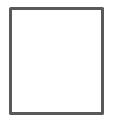       12. Сведения о ближайших родственниках (родители, братья, сестры, супруг(а), дети, опекуны и/или законные представители):Продолжение приложения А      13. Трудовая деятельность (включая учебу в технических и профессиональных, высших учебных заведениях, военную службу, работу по совместительству)      Примечание:      Анкета заполняется печатными буквами. Анкета и все прилагаемые документы подшиваются в скоросшиватель. На обложке скоросшивателя необходимо указать: Ф.И.О, адрес постоянного места жительства, телефон, наименование организации образования, специальность, курс, для педагогических и научных работников - область научных исследований и тему диссертации.      Подпись _____________________ Дата __________________Я______________________________________________________________________,
              (Фамилия, Имя, Отчество (при наличии) полностью)претендент(ка) для участия в конкурсе на обучение за рубежом в рамках договоров и соглашений, заключенных между правительствами или ведомствами Республики Казахстан и Продолжение приложения Азарубежных стран подтверждаю, что вся информация, представленная мною в данной анкете является полной и достоверной. ___________________
                                                                                                                                                                      (подпись претендента)       Я ознакомлен(а) с требованиями Правил направления для обучения за рубежом, в том числе в рамках академической мобильности, утвержденными приказом Министра образования и науки Республики Казахстан от 19 ноября 2008 года № 613.      Я не возражаю о передаче моих анкетных данных членам Конкурсной комиссии, официальным представителям правительства и ведомств зарубежных стран, государственным органам и иным заинтересованным организациям, а также путем размещения на официальном сайте результатов конкурса АО "Центр международных программ".       Я несу персональную ответственность за участие в персональном собеседовании, обязуюсь пройти конкурс самостоятельно, без участия родителей/попечителей или других посредников.       Я обязуюсь не участвовать в конкурсном отборе на присуждение гранта других стран, администрируемых АО "Центр международных программ":     1. в течение сроков приема документов и проведения конкурса на данный грант до опубликования результатов на интернет-ресурсе АО "Центр международных программ";     2.  в случае присуждения гранта.      Пожалуйста, напишите ниже собственноручно прописью текст, выделенный курсивом: "Настоящее приложение заполнено мною собственноручно, каждая страница личного листа запарафирована. С вышеперечисленными условиями и требованиями ознакомлен и согласен (подтверждаю личной подписью)"      ________________________________________________________________________      ________________________________________________________________________      ________________________________________________________________________      Подпись _____________________ Дата __________________      Согласен на использование сведений, составляющих охраняемую законом тайну, содержащихся в информационных системах.      Подпись _____________________ Дата __________________Приложение БАнкета гражданина Республики Казахстан, выезжающего на обучение за рубеж за счет собственных средств и других стипендиальных программ      12. Сведения о ближайших родственниках (родители, братья, сестры, супруг(а), дети, опекуны и/или законные представители):Продолжение приложения Б      13. Трудовая деятельность (включая учебу в технических и профессиональных, высших учебных заведениях, военную службу, работу по совместительству)     Подпись _____________________ Дата __________________Я______________________________________________________________________,
              (Фамилия, Имя, Отчество (при наличии) полностью)подтверждаю, что вся информация, представленная мною в данной анкете является полной и достоверной. ___________________
                                                                                                                                                                      (подпись претендента)Продолжение приложения БЯ ознакомлен(а) с требованиями Правил направления для обучения за рубежом, в том числе в рамках академической мобильности, утвержденными приказом Министра образования и науки Республики Казахстан от 19 ноября 2008 года № 613.      Я не возражаю о передаче моих анкетных данных официальным представителям правительства и ведомств зарубежных стран, государственным органам и иным заинтересованным организациям.       Я несу персональную ответственность за участие в персональном собеседовании, обязуюсь пройти конкурс самостоятельно, без участия родителей/попечителей или других посредников.       Пожалуйста, напишите ниже собственноручно прописью текст, выделенный курсивом: "Настоящее приложение заполнено мною собственноручно, каждая страница личного листа запарафирована. С вышеперечисленными условиями и требованиями ознакомлен и согласен (подтверждаю личной подписью)"      ________________________________________________________________________      ________________________________________________________________________      ________________________________________________________________________      Подпись _____________________ Дата __________________      Согласен на использование сведений, составляющих охраняемую законом тайну, содержащихся в информационных системах.      Подпись _____________________ Дата __________________Приложение ВЗАЯВЛЕНИЕ ОБУЧАЮЩЕГОСЯ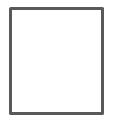 Академический год 20__/20__Специальности: .........................................................................................Курс: ………….  Бакалавриат 	             Магистратура 	       Докторантура Отправляющий вузЛичные данные обучающегося  (заполняются самим студентом)Перечень вузов, которые получают данную заявку (в порядке предпочтения):Продолжение приложения ВЭта форма должна быть заполнена черным цветом для лучшей передачи в случае отправки факсом Языковые навыкиОпыт работы, связанный с обучением (если имеется)Предшествующее и текущее обучениеУчастие в общественной жизни ВУЗа, города, области, республикиПродолжение приложения ВКонтактные данные родителейПриложение ГТаблица перевода оценок по ECTS в балльно-рейтинговую буквенную систему оценки учебных достижений обучающихсяПриложение ДТаблица перевода оценок балльно-рейтинговой буквенной системы в оценки по ECTSПриложение ЕЗАЯВЛЕНИЕ ОБУЧАЮЩЕГОСЯ ИЗ ВУЗА-ПАРТНЕРА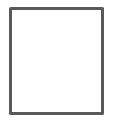 Академический год 20__/20__Специальности: .........................................................................................Курс: ………….  Бакалавриат 	             Магистратура 	       Докторантура Отправляющий вузЛичные данные обучающегося  (заполняются самим студентом)Языковые навыкиПродолжение приложения ЕПредшествующее и текущее обучениеПодпись студентаДата Приложение ЖСоглашение на обучение/Learning agreement for credit mobilityСОГЛАШЕНИЕ НА ОБУЧЕНИЕАкадемический год 20......../20.........   Направление обучения:......................................................................................Степень:………………………………………………………………………….Период обучения: с..........................         по.......................................................Детали программы обучения за рубежомПродолжение приложения ЖПродолжение приложения ЖИзменения в первоначально предложенную  программу обучения (заполняются, если имели место)Продолжение приложения ЖЗаполняется обязательно для двудипломных (ДДП) и совместных (СОП) образовательных программПродолжение приложения ЖLEARNING AGREEMENTFor credit mobilityAcademic year 20......../20.........            Field of study:..................................Study cycle:……………………………………………………………………Study period: from.......................         to.........................................................Details of the proposed study programme abroadПродолжение приложения ЖПродолжение приложения ЖChanges to original proposed study programme/learning agreement (to be filled in only if appropriate)Продолжение приложения ЖTo be filled in for double diploma (DDP) and joint (JEP) educational programmesПриложение КСоглашение на обучение для практики/Learning agreement for work placementСОГЛАШЕНИЕ НА ОБУЧЕНИЕДля практикиAкадемический год 20......../20.........   Направление обучения:.......................................................................................Степень:……………………………………………………………………………Период практики: с..........................         дo.......................................................Количество рабочих часов в неделю:…………………………………………..Степень владения языком, на котором будет проводиться практика……………………………………………………………………………………….Продолжение приложения КДетали производственного обученияОбязанности студента: ________________________________________________________________________________________________________________________________________________________________________________________________________________________________________________________________________________________________________________________________________Обязанности координатора отправляющего ВУЗа: ________________________________________________________________________________________________________________________________________________________________________________________________________________________________________________________________________________________________________________________________________Обязанности координатора принимающей организации: ________________________________________________________________________________________________________________________________________________________________________________________________________________________________________________________________________________________________________________________________________Цели производственного обучения: ________________________________________________________________________________________________________________________________________________________________________________________________________________________________________________________________________________________________________________________________________Продолжение приложения КLearning AgreementFor work placementsAcademic year 20......../20.........   Field of study:.......................................................................................Study cycle:……………………………………………………………………………Study period: from..........................         to.......................................................Number of working hours per week:…………………………………………..Level of competence in the workplace language……………………………………………………………………………………….Продолжение приложения КDetails of training Student undertakes: ________________________________________________________________________________________________________________________________________________________________________________________________________________________________________________________________________________________________________________________________________Sending institution coordinator undertakes: ________________________________________________________________________________________________________________________________________________________________________________________________________________________________________________________________________________________________________________________________________Receiving organization coordinator undertakes: ________________________________________________________________________________________________________________________________________________________________________________________________________________________________________________________________________________________________________________________________________Aims of work placement: ________________________________________________________________________________________________________________________________________________________________________________________________________________________________________________________________________________________________________________________________________НАО «Костанайский Региональный университет имени А.Байтурсынова»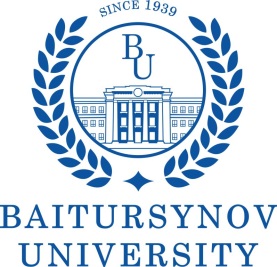 Утверждаю   и. о. Председателя Правления-Ректора__________А. Дощанова __________ 20___г.1Область применения ……………………………………………….………42Нормативные ссылки ………………………………………………………43Обозначения и сокращения………………………………………………..44Термины и определения……………………………………………………45Общие положения…………………………………………………………..56Академическая мобильность обучающихся из вузов-партнеров………77Порядок оплаты образовательных услуг…………………………………88Согласование и рассылка………………………………………………….99Приложение А. Анкета гражданина Республики Казахстан, выезжающего  на обучение за рубеж……………………………………..1010Приложение Б. Анкета гражданина Республики Казахстан, выезжающего на обучение за рубеж за счет собственных средств и других  стипендиальных программ………………………………………..  1311Приложение В. Заявление обучающегося………………………………..1612Приложение Г. Таблица перевода оценок по ECTS в балльно- рейтинговую буквенную систему оценки учебных достижений обучающихся………………………………………………………………..1913Приложение Д. Таблица перевода оценок балльно-рейтинговой буквенной системы в оценки по ECTS…………………………………….1914Приложение Е. Заявление обучающегося из вуза-партнера……………2015Приложение Ж. Соглашение на обучение/Learning agreement for credit  mobility……………………………………………………………………….2216Приложение К. Соглашение на обучение для практики/Learning agreement for work placement………………………………………………301Фамилия
Имя
Отчество (при наличии) (далее – ФИО)2Дата рождения3Место рождения (село, район, город, область, страна)4Адрес прописки, номер телефона5Фактический адрес проживания, номер телефона, электронная почта6Наименование организации общего среднего образования7Средний балл документа об общем среднем образовании, год выпуска8Наименования других учебных заведений, которые вы окончили, годы обучения, средний балл, специальность9Учились ли Вы за границей?
Где (страна)?
Период обучения.
Наименование учебного заведения, программа обучения10Обучение за рубежом (по обмену, принимающая сторона, образовательные программы зарубежного государства или организации, спонсоры, собственные средства)11Какие имеете научные труды и изобретения (научные публикации, научно-методические разработки, патенты, авторские свидетельства)Степень родстваФИО, число, месяц, год рожденияМесто работы (учебы), должность, служебный телефонДомашний адрес, индекс, телефон, код городаОтецМатьБратьяСестрыСупруг(а)ДетиОпекуны и/или законные представителиДатаДатаДатаДолжность с указанием организацииДолжность с указанием организацииАдресПоступленияПоступленияОкончания14Перечислите языки, которые Вы знаете (укажите степень владения, например, владею свободно, владею хорошо, читаю и могу объясняться, читаю и перевожу со словарем)Перечислите языки, которые Вы знаете (укажите степень владения, например, владею свободно, владею хорошо, читаю и могу объясняться, читаю и перевожу со словарем)Перечислите языки, которые Вы знаете (укажите степень владения, например, владею свободно, владею хорошо, читаю и могу объясняться, читаю и перевожу со словарем)15Сдавали ли Вы раньше тесты на знание иностранного языка?
Если да, то сколько баллов набрали?Сдавали ли Вы раньше тесты на знание иностранного языка?
Если да, то сколько баллов набрали?Сдавали ли Вы раньше тесты на знание иностранного языка?
Если да, то сколько баллов набрали?16Данные документа, удостоверяющего личность:
номер
кем выдан
дата выдачиДанные документа, удостоверяющего личность:
номер
кем выдан
дата выдачиДанные документа, удостоверяющего личность:
номер
кем выдан
дата выдачи17Наименование страны, куда направляетесь для обученияНаименование страны, куда направляетесь для обученияНаименование страны, куда направляетесь для обучения18Специальность, по которой Вы хотели бы получить образование за рубежомСпециальность, по которой Вы хотели бы получить образование за рубежомСпециальность, по которой Вы хотели бы получить образование за рубежом1Фамилия
Имя
Отчество (при наличии) (далее – ФИО)2Дата рождения3Место рождения (село, район, город, область, страна)4Адрес прописки, номер телефона5Фактический адрес проживания, номер телефона, электронная почта6Наименование организации общего среднего образования7Средний балл документа об общем среднем образовании, год выпуска8Наименования других учебных заведений, которые вы окончили, годы обучения, средний балл, специальность9Учились ли Вы за границей?
Где (страна)?
Период обучения.
Наименование учебного заведения, программа обучения10Обучение за рубежом (по обмену, принимающая сторона, образовательные программы зарубежного государства или организации, спонсоры, собственные средства)11Какие имеете научные труды и изобретения (научные публикации, научно-методические разработки, патенты, авторские свидетельства)Степень родстваФИО, число, месяц, год рожденияМесто работы (учебы), должность, служебный телефонДомашний адрес, индекс, телефон, код городаОтецМатьБратьяСестрыСупруг(а)ДетиОпекуны и/или законные представителиДатаДатаДатаДолжность с указанием организацииДолжность с указанием организацииАдресПоступленияПоступленияОкончания14Перечислите языки, которые Вы знаете (укажите степень владения, например, владею свободно, владею хорошо, читаю и могу объясняться, читаю и перевожу со словарем)Перечислите языки, которые Вы знаете (укажите степень владения, например, владею свободно, владею хорошо, читаю и могу объясняться, читаю и перевожу со словарем)Перечислите языки, которые Вы знаете (укажите степень владения, например, владею свободно, владею хорошо, читаю и могу объясняться, читаю и перевожу со словарем)15Сдавали ли Вы раньше тесты на знание иностранного языка?
Если да, то сколько баллов набрали?Сдавали ли Вы раньше тесты на знание иностранного языка?
Если да, то сколько баллов набрали?Сдавали ли Вы раньше тесты на знание иностранного языка?
Если да, то сколько баллов набрали?16Данные документа, удостоверяющего личность:
номер
кем выдан
дата выдачиДанные документа, удостоверяющего личность:
номер
кем выдан
дата выдачиДанные документа, удостоверяющего личность:
номер
кем выдан
дата выдачи17Наименование страны, куда направляетесь для обученияНаименование страны, куда направляетесь для обученияНаименование страны, куда направляетесь для обучения18Специальность, по которой Вы хотели бы получить образование за рубежомСпециальность, по которой Вы хотели бы получить образование за рубежомСпециальность, по которой Вы хотели бы получить образование за рубежомНазвание и полный адрес: ..................................................................................................................................................................................................................................................................................................................................Ф.И.О. координатора факультета, тел., факс, e-mail  ..................................................................................................................................................................................................................................................................................................................................Ф.И.О. координатора вуза, тел., факс, e-mail: ……………………………………………………….…………………………………………………………………………………………………………..           Фамилия: ..................................................................................Дата рождения:.......................................................Пол: …………………………………………..……Гражданство...........................................................Место  рождения:...................................................Текущий адрес проживания:..................................................................................................................Тел.: ......................................................................e-mail: …………………………………………..Имя: ............................................................Отчество: ………………………………..Постоянный адрес (если отличается): ............................................................................................................................................................................................................................................................................................Teл.: .................................................................ВУЗСтранаПериод обученияот          дoПериод обученияот          дoСрок пребывания (месяцев)N° ожидаемых кредитов  ECTS 1................................2................................3............................................................................................................................................................................................................................................................................................Коротко поясните мотивы вашего желания обучения в ВУЗах Республики Казахстан.............................................................................................................................................................................................................................................................................................................................................Родной язык: .................................... Язык обучения в своем вузе (если отличается): ........................................................................Родной язык: .................................... Язык обучения в своем вузе (если отличается): ........................................................................Родной язык: .................................... Язык обучения в своем вузе (если отличается): ........................................................................Родной язык: .................................... Язык обучения в своем вузе (если отличается): ........................................................................Родной язык: .................................... Язык обучения в своем вузе (если отличается): ........................................................................Родной язык: .................................... Язык обучения в своем вузе (если отличается): ........................................................................Родной язык: .................................... Язык обучения в своем вузе (если отличается): ........................................................................Другие языкиИзучаю в данный моментИзучаю в данный моментИмею достаточные навыки, чтобы обучатьсяИмею достаточные навыки, чтобы обучатьсяБуду иметь достаточные навыки, если пройду дополнительную подготовкуБуду иметь достаточные навыки, если пройду дополнительную подготовкуданетданетданет..................................................................Опыт работы....................................Фирма/организация...................................Дата......................Страна...............................Диплом/степень, на которую обучаетесь в данный момент...............................................................................................................................................................................................................................................................................................................Количество лет обучения в высшем образовании до выезда за рубеж:.....................................Были ли за границей?                да             нетЕсли да, то,  где и в каком вузе? ........................................................................................................................................................Прилагается полный транскрипт с описанием всех деталей предшествующего и текущего обучения. Сведения, которые недоступны во время подачи заявки могут быть предоставлены позже. Хотите ли вы подать на грант по мобильности, чтобы покрыть дополнительные затраты, связанные с обучением за рубежом?                                Да           Нет Достижения студента (сертификаты, похвальные листы, грамоты, дипломы, спортивные разряды) ……………………………………………..………………………………..…………..Участие в научно-практических конференциях …………………………………………………………………………………………………………………………………………………………Ф.И.О.  ……………………………………………..………………………………..…………..……………………………………………………………………………………………………… Фактический адрес проживания ………………………………………………………………………………………………………………………………………………………………………..Телефон  (раб.)  ……….……………………………………сот. …………………….……………дом.: …………………………………………………………………………………………………Подпись студента.......................................................................Дата: ............................................................. Оценка по ECTSОценка побуквеннойсистемеЦифровойэквивалентбаллов%-ноесодержаниеОценка потрадиционнойсистемеАА4,0100ОтличноВВ+3,3385ХорошоСВ3,080ХорошоDС2,065УдовлетворительноED1,050УдовлетворительноFX, FF00НеудовлетворительноОценка побуквеннойсистемеЦифровойэквивалентбаллов%-ноесодержаниеОценка потрадиционнойсистемеОценка по ECTSА4,095-100ОтличноАА-3,6790-94ОтличноАВ+3,3385-89ХорошоВВ3,080-84ХорошоСВ-2,6775-79ХорошоСС+2,3370-74ХорошоСС2,065-69УдовлетворительноDС-1,6760-64УдовлетворительноDD+1,3355-59УдовлетворительноDD1,050-54УдовлетворительноEF00-49НеудовлетворительноFX, FНазвание и полный адрес: ..................................................................................................................................................................................................................................................................................................................................Ф.И.О. координатора факультета, тел., факс, e-mail  ..................................................................................................................................................................................................................................................................................................................................Ф.И.О. координатора вуза, тел., факс, e-mail: ……………………………………………………….…………………………………………………………………………………………………………..           Фамилия: ..................................................................................Дата рождения:.......................................................Пол: …………………………………………..……Гражданство...........................................................Место  рождения:...................................................Текущий адрес проживания:..................................................................................................................Тел.: ......................................................................e-mail: …………………………………………..Имя: ............................................................Отчество: ………………………………..Постоянный адрес (если отличается): ..............................................................................................................................................Teл.: .................................................................Родной язык: .................................... Язык обучения в своем вузе (если отличается): ..............................................................................Родной язык: .................................... Язык обучения в своем вузе (если отличается): ..............................................................................Родной язык: .................................... Язык обучения в своем вузе (если отличается): ..............................................................................Родной язык: .................................... Язык обучения в своем вузе (если отличается): ..............................................................................Родной язык: .................................... Язык обучения в своем вузе (если отличается): ..............................................................................Родной язык: .................................... Язык обучения в своем вузе (если отличается): ..............................................................................Родной язык: .................................... Язык обучения в своем вузе (если отличается): ..............................................................................Другие языкиИзучаю в данный моментИзучаю в данный моментИмею достаточные навыки, чтобы обучатьсяИмею достаточные навыки, чтобы обучатьсяБуду иметь достаточные навыки, если пройду дополнительную подготовкуБуду иметь достаточные навыки, если пройду дополнительную подготовкуданетданетданет............................................Диплом/степень, на которую обучаетесь в данный момент ..............................................................Количество лет обучения в высшем образовании до выезда:.....................................Были ли за границей?                да             нетЕсли да, то,  где и в каком вузе? ........................................................................................................................................................Прилагается полный транскрипт с описанием всех деталей предшествующего и текущего обучения. Сведения, которые недоступны во время подачи заявки могут быть предоставлены позже. Ф.И.О. обучающегося:Контактная информацияEmail:Телефон:Отправляющий вуз:Страна:Контактная информация координатора от ВУЗаФ.И.О.Email:Телефон:Контактная информация координатора от кафедрыФ.И.О.Email:Телефон:Принимающий вуз: Страна:Контактная информация координатора от ВУЗаФ.И.О.Email:Телефон:Контактная информация координатора от кафедрыФ.И.О.Email:Телефон:Код курса/дисциплины (если имеется)Название курса (дисциплины)СеместрКредиты принимающего вузаECTS кредиты-----------------------------------------------------------------------------------------------------------------------------------------------------------------------------------------------------------------------------------------------------------------------------------------------------------------------------------------------------------------------------------------------------------------------------------------------------------------------------------------------------------------------------------------------------------------------------------------------------------------------------------------------------------------------------------------------------------------------------------------------------------------------------------------------------------------------------------------------------------------------------------------------------------------------------------------------------------------------------------------------------------------------------------------------------------------------------------------------------------------------------------------------------------------------------------------------------------------------------------------------Подпись студента:.......................................                                         Дата:.......................................Отправляющий вуз:Мы подтверждаем, что предлагаемая программа обучения утвержденаПодпись координатора департамента                                         Подпись координатора вуза   ---------------------------------------------                                             --------------------------------------------Дата:--------------------------------------                                             Дата: ------------------------------------Принимающий вуз:Мы подтверждаем, что предлагаемая программа обучения утвержденаПодпись координатора департамента                                         Подпись координатора вуза   ---------------------------------------------                                             --------------------------------------------Дата:--------------------------------------                                             Дата: ------------------------------------Ф.И.О. обучающегосяОтправляющий ВУЗ:Страна:Код курса/дисциплины (если имеется)Название курса (дисциплины)СеместрКредиты принимающего вузаECTS кредиты-------------------------------------------------------------------------------------------------------------------------------------------------------------------------------------------------------------------------------------------------------------------------------------------------------------------------------------------------------------------------------------------------------------------------------------------------------------------------------------------------------------------------------------------------------------------------------------------------------------------------------------------------------------------------------------------------------------------------------------------------------------------------------------------------------------------------------------------------------------------------------------------------------------------------------------------------------------------------------------------------------------------------------------------------------------------------------------Подпись студента:.......................................                                         Дата:.......................................Отправляющий вуз:Мы подтверждаем, что изменения в первоначально предложенную программу обучения утверждены.Подпись координатора департамента                                         Подпись координатора вуза   ---------------------------------------------                                             --------------------------------------------Дата:--------------------------------------                                             Дата: ------------------------------------Принимающий вуз:Мы подтверждаем, что изменения в первоначально предложенную программу обучения утверждены.Подпись координатора департамента                                         Подпись координатора вуза   ---------------------------------------------                                             --------------------------------------------Дата:--------------------------------------                                             Дата: ------------------------------------Ф.И.О. обучающегосяОтправляющий ВУЗ:Страна:Код курса/дисциплины (если имеется)Название курса (дисциплины)СеместрКредиты принимающего вузаECTS кредиты------------------------------------------------------------------------------------------------------------------------------------------------------------------------------------------------------------------------------------------------------------------------------------------------------------------------------------------------------------------------------------------------------------------------------------------------------------------------------------------------------------------------------------------------------------------------------------------------------------------------------------------------------------------------------------------------------------------------------------------------------------------------------------------------------------------------------------------------------------------------------------------------------------------------------------------------------------------------------------------------------------------------------------------------------------------------------------------------------------------------------------------------Подпись студента:.......................................       Дата:....................................Отправляющий вуз:Мы подтверждаем, что предлагаемая программа обучения утверждена                            Подпись координатора департамента                                         Подпись координатора вуза   ---------------------------------------------                                             ------------------------------------------Дата:--------------------------------------                                             Дата: ----------------------------------Принимающий вуз:Мы подтверждаем, что предлагаемая программа обучения утверждена                           Подпись координатора департамента                                         Подпись координатора вуза   ---------------------------------------------                                             ------------------------------------------Дата:--------------------------------------                                             Дата: ----------------------------------Name of student:Contact informationEmail:phone number:Sending institution:Country:Institutional coordinator’s contact infoName:Email:phone number:Departmental coordinator’s contact infoName:Email:phone number:Receiving institution: Country: Institutional coordinator’s contact infoName:Email:phone number:Departmental coordinator’s contact infoName:Email:phone number:Student’s signature:.......................................        Date:....................................Sending institution:We confirm that the proposed programme of study/learning agreement is approvedDepartmental coordinator’s signature                                  Institutional coordinator’s signature------------------------------------------                                      -------------------------------------------Date:-----------------------------------                                       Date: -----------------------------------Name of student:Sending institution:Country:Course code if anyCourse  title (as indicated in the information package)SemesterReceiving institution creditsECTS Credits-----------------------------------------------------------------------------------------------------------------------------------------------------------------------------------------------------------------------------------------------------------------------------------------------------------------------------------------------------------------------------------------------------------------------------------------------------------------------------------------------------------------------------------------------------------------------------------------------------------------------------------------------------------------------------------------------------------------------------------------------------------------------------------------------------------------------------------------------------------------------------------------------------------------------------------------------------------------------------------------------------------------------------------------Student’s signature:.......................................                      Date:...........................................................Sending institution:We confirm that the proposed programme of study/learning agreement is approvedDepartmental coordinator’s signature                                        Institutional coordinator’s signature------------------------------------------                                               -------------------------------------------Date:-----------------------------------                                                Date: -----------------------------------Receiving institution:We confirm that the proposed programme of study/learning agreement is approved Departmental coordinator’s signature                                         Institutional coordinator’s signature------------------------------------------                                               -------------------------------------------Date:-----------------------------------                                                Date: -----------------------------------Ф.И.О. обучающегося:Контактная информацияEmail:Телефон:Отправляющий вуз:Страна:Контактная информация координатора от ВУЗаФ.И.О.Email:Телефон:Контактная информация координатора от кафедрыФ.И.О.Email:Телефон:Принимающая организация: Страна:Контактная информация координатора от организацииФ.И.О.Email:Телефон:Контактная информация непосредственного наставникаФ.И.О.Email:Телефон:Name of student:Contact informationEmail:phone number:Sending institution:Country:Institutional coordinator’s contact infoName:Email:phone number:Departmental coordinator’s contact infoName:Email:phone number:Receiving organization: Country: Organizational coordinator’s contact infoName:Email:phone number:Trainee coordinator’s contact infoName:Email:phone number: